Руководствуясь статьей 36 Федерального закона от 06.10.2003                        № 131-ФЗ «Об общих принципах организации местного самоуправления в Российской Федерации», статьей 25 Устава муниципального района «Усть-Цилемский», решением Совета муниципального района «Усть-Цилемский» от 09.09.2020 № 337/36 «Об утверждении Положения о порядке проведения конкурса по отбору кандидатур на должность главы муниципального района «Усть-Цилемский» - руководителя администрации»,Совет муниципального района «Усть-Цилемский» решил:1. Назначить на должность главы муниципального района                                  «Усть-Цилемский» - руководителя администрации Канева Николая Митрофановича сроком на 5 лет.2. Главе муниципального района «Усть-Цилемский» - руководителю администрации Каневу Николаю Митрофановичу приступить к исполнению обязанностей с 01 января 2021 года.          3. Решение вступает в силу с 01 января 2021 года и подлежит официальному опубликованию в районной газете «Красная Печора» с одновременным размещением на официальном сайте администрации муниципального района «Усть-ЦилемскийГлава - председатель Совета района                                            Н. Ф. ВоробьеваСовет муниципальногообразования муниципальногорайона «Усть-Цилемский»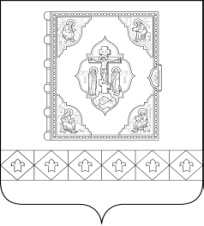 «Чилимдiн» муниципальнöй районлöн муниципальнöйюкöнса Сöветот 25 декабря 2020 г. № 06 - 04/30     с. Усть-Цильма Республики Комиот 25 декабря 2020 г. № 06 - 04/30     с. Усть-Цильма Республики Комиот 25 декабря 2020 г. № 06 - 04/30     с. Усть-Цильма Республики Комиот 25 декабря 2020 г. № 06 - 04/30     с. Усть-Цильма Республики Комиот 25 декабря 2020 г. № 06 - 04/30     с. Усть-Цильма Республики Коми